GLAZBENA KULTURA  ( izraditi instrument do 30.4.2020.) RUBRIKA ZA VREDNOVANJEEksperimentiranje zvukovima: Izradi udaraljku/glezbeni instrument  smještanjem različitih predmeta (kamenčića, riže, kovanica…) u različite posude (papirnatu kutijicu, metalnu kutijicu, staklenu posudu…) Ostale ideje pogledaj u nastavku ili potraži na internetu.Opiši zvuk koji tvoj instrument proizvodi riječima tj. rečenicom u svoju pisanku.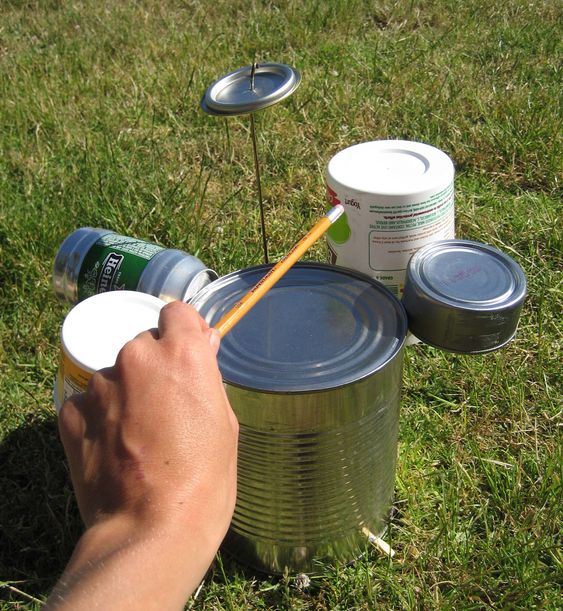 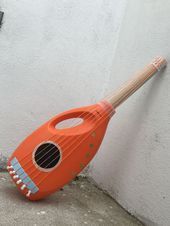 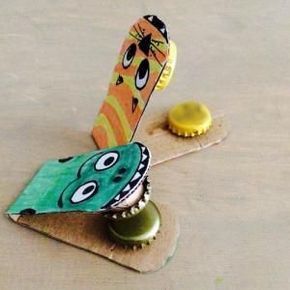 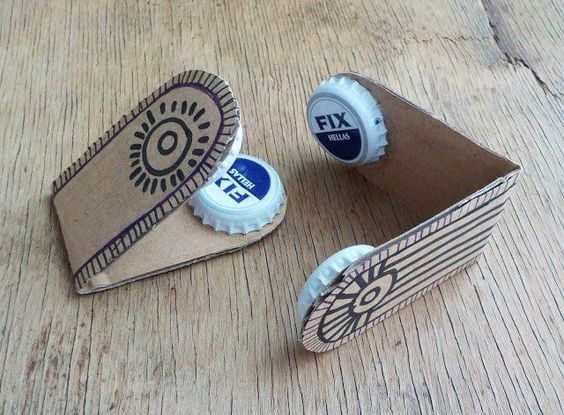 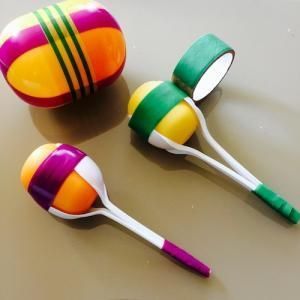 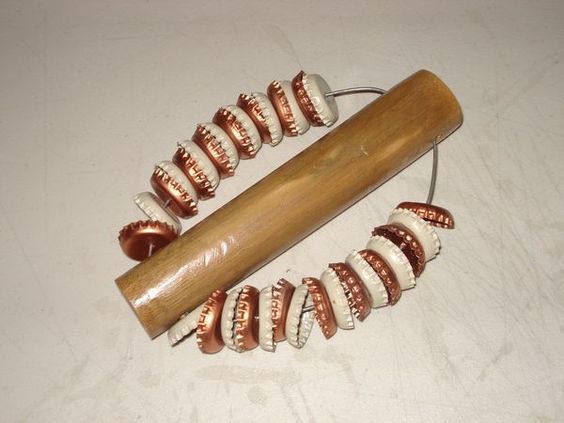 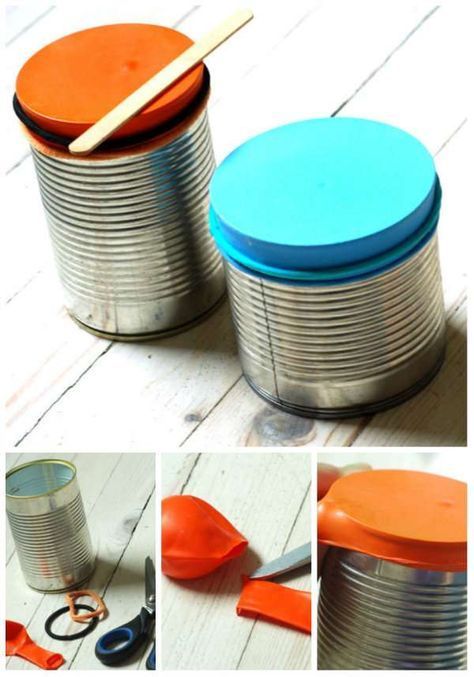 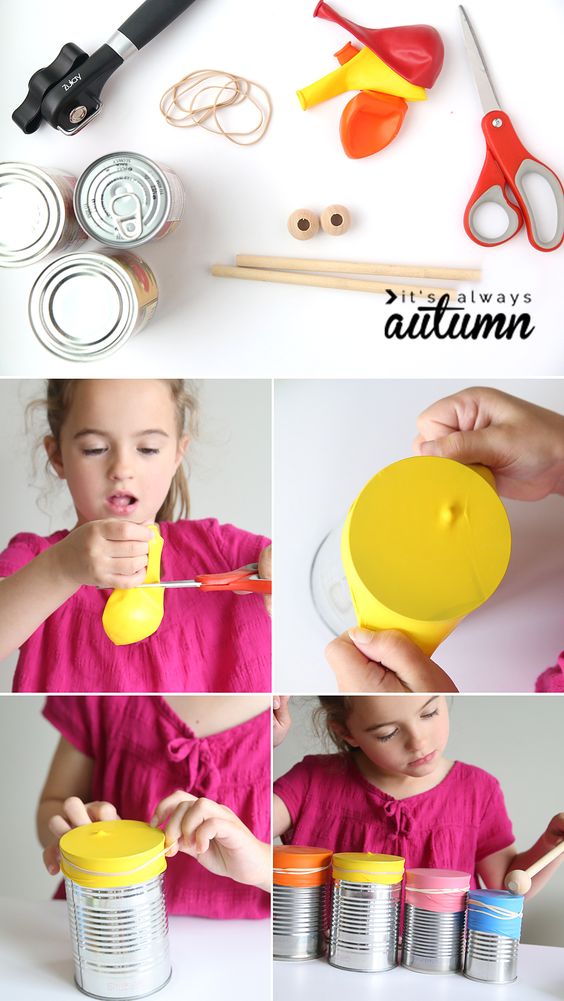 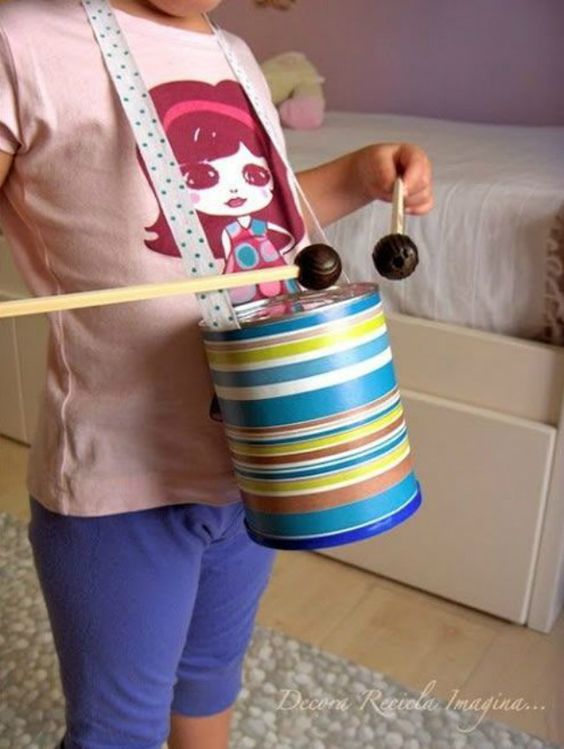 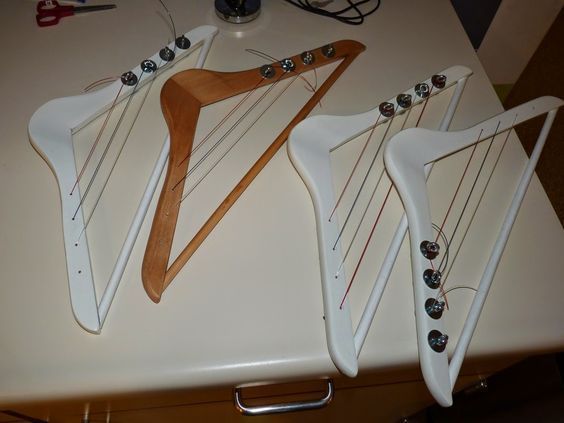 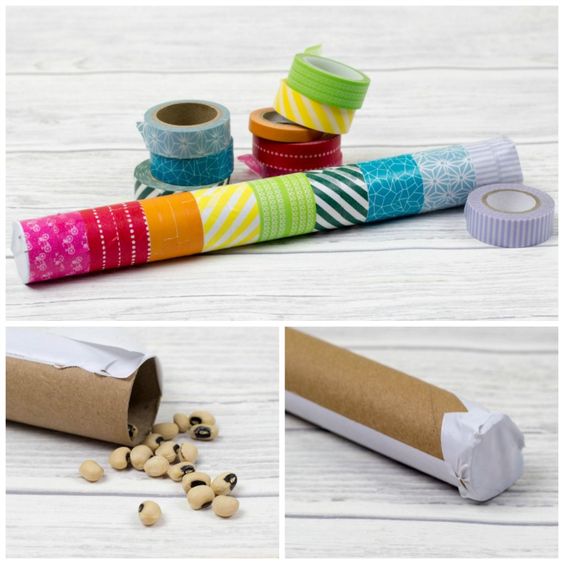 IZRADA UDARALJKE U POTPUNOSTI DJELOMIČNO POTREBNO DORADITI CJELOVITOST INSTRUMENTAUčenik uz vodstvo roditelja izrađuje instrument koji djeluje cjelovito i tehnički zahtjevno, vidi se uporabna vrijednost predmeta.Učenik uz pomoć roditelja izrađuje instrument koji djeluje cjelovito, vidi se uporabna vrijednost predmeta.Vidljivo je da je uložen trud u izradu instrumenta. Potrebno ga je doraditi da dosegne uporabnu vrijednost – da može proizvoditi zvukove. VIZUALNI DOJAMUčenik uz vodstvo roditelja oslikava izrađeni instrument te on djeluje oku ugodno. Na instrumentu se vide vrste crta ili osnovne i izvedene boje ili toplo-hladni kontrast.  Učenik uz pomoć  roditelja oslikava izrađeni instrument te on djeluje oku ugodno. Na instrumentu se vide vrste crta, osnovne i izvedene boje ili toplo-hladni kontrast.  Učenik je u potpunosti izradio glazbeni instrument. Potrebno ga je dodatno likovno obogatiti tako da na njemu možemo vidjeti vrste crta ili osnovne i izvedene boje ili toplo-hladni kontrast.   OPISOpisuje zvuk rečenicom od 3 ili više riječi.Opisuje zvuk s 2 riječi.Opisuje zvuk jednom rječju.